WYMAGANE DOKUMENTY :Wniosek o wydanie karty wędkarskiej lub karty łowiectwa podwodnego (druk do pobrania).Załączniki:zaświadczenie o zdaniu egzaminu ze znajomości ochrony i połowu ryb przez komisję powołaną przez organizację amatorskiego połowu ryb przez komisję powołaną przez organizację amatorskiego połowu ryb     (z wyłączeniem osób posiadających średnie lub wyższe wykształcenie rybackie),zdjęcie – 1 szt.,kopia potwierdzenia wniesienia opłaty..MIEJSCE ZŁOŻENIA DOKUMENTÓW: Starostwo Powiatowe w Koszalinie, 75-620 Koszalin, ul. Racławicka 13, Kancelaria Ogólna.Dodatkowe informacje – Wydział Budownictwa i Ochrony Środowiska,                                         III piętro, pok. nr 324, tel. (94) 714 02 46.OPŁATY: 10,00 zł – opłata za wydanie karty wędkarskiej - wpłata na rachunek Starostwa Powiatowego w Koszalinie, Bałtycki Bank Spółdzielczy w Darłowie, nr rachunku:                          28 8566 0003 0110 9805 2000 0010.Na dowodzie wpłaty należy umieścić adnotację: „opłata za wydanie karty wędkarskiej (lub karty łowiectwa podwodnego)”.TERMIN I SPOSÓB ZAŁATWIENIA: Niezwłocznie, nie później niż w terminie czternaście dni od daty złożenia wniosku organ wydaje dokument – kartę wędkarską lub kartę łowiectwa podwodnego.PODSTAWA PRAWNA: Ustawa z dnia 18 kwietnia 1985 r. o rybactwie śródlądowym (Dz. U. z 2015 r., poz. 652 t. j.).ROZPORZĄDZENIE PARLAMENTU EUROPEJSKIEGO I RADY (UE) 2016/679 z dnia 27 kwietnia 2016 r. w sprawie ochrony osób fizycznych w związku z przetwarzaniem danych osobowych i w sprawie swobodnego przepływu takich danych oraz uchylenia dyrektywy 95/46/WE (ogólne rozporządzenie o ochronie danych).INNE INFORMACJE: W przypadku braku kompletu wymaganych dokumentów wnioskodawca zostanie wezwany do ich uzupełnienia i złożenia w terminie siedmiu dni w Kancelarii Ogólnej Starostwa. Nieuzupełnienie wniosku, w terminie siedmiu dni od daty otrzymania zawiadomienia, spowoduje pozostawienie sprawy bez rozpatrzenia (art. 64 § 2 Kpa).Organ prowadzi rejestr kart wędkarskich i rejestr kart łowiectwa podwodnego.Z obowiązku posiadania karty wędkarskiej są zwolnione osoby do lat 14, z tym, że mogą one uprawiać amatorski połów ryb wyłącznie pod opieką osoby pełnoletniej posiadającej taką kartę.Z obowiązku posiadania karty wędkarskiej lub karty łowiectwa podwodnego są zwolnieni cudzoziemcy czasowo przebywający na terytorium Rzeczpospolitej Polskiej, posiadający zezwolenie, o którym mowa w art. 7 ust. 2 ustawy o rybactwie śródlądowym. Z obowiązku tego są także zwolnione osoby uprawiające amatorski połów ryb w wodach znajdujących się w obiektach przeznaczonych do chowu i hodowli ryb, jeżeli uzyskały od uprawnionego do rybactwa zezwolenie na połów w tych wodach.Kartę wędkarską wydaje się osobie, która ukończyła 14 lat. Kartę łowiectwa podwodnego wydaje się osobie, która ukończyła 18 lat.Do wniosku należy dołączyć informację o potwierdzeniu spełnienia przez organ obowiązku informacyjnego (dotyczy osób fizycznych). Druk obowiązku informacyjnego zamieszczono   w zakładce – druki do pobrania.OBOWIĄZEK INFORMACYJNYZgodnie z art. 13 ust. 1 i ust. 2 rozporządzenia Parlamentu Europejskiego i Rady (UE) 2016/679 z dnia 27 kwietnia 2016 r. w sprawie ochrony osób fizycznych w związku z przetwarzaniem danych osobowych i w sprawie swobodnego przepływu takich danych oraz uchylenia dyrektywy 95/46/WE (ogólne rozporządzenie o ochronie danych) informuję, że:1.	Administratorem Pani/Pana danych osobowych jest Starostwo Powiatowe 
z siedzibą w Koszalinie przy ulicy Racławickiej 13, reprezentowane przez Starostę Koszalińskiego (zwane dalej Starostwem);2.	Dane kontaktowe Administratora Bezpieczeństwa Informacji (ABI)/Inspektora Ochrony Danych (IOD)  – Marzena Pawłowska, pok. 408, IV piętro, tel. 94 7140195, e-mail: iod@powiat.koszalin.pl3.	Pani/Pana dane osobowe przetwarzane będą w celu realizacja złożonego wniosku                 o zarejestrowaniu sprzętu pływającego służącego do amatorskiego połowu ryb lub połowu ryb przez uprawnionego do rybactwa na podstawie art. 7 ust. 5 i art. 20  ust. 3 ustawy z dnia 18 kwietnia 1985 r. o rybactwie śródlądowym  (Dz. u. 2015 poz. 652) 4.	Odbiorcą Pani/Pana danych osobowych będą podmioty upoważnione na podstawie przepisów prawa do kontroli uprawnień na podstawie odrębnych przepisów, a w szczególności policji, Państwowej Straży Rybackiej i Społecznej Straży Rybackiej.5.	Pani/Pana dane osobowe będą przechowywane przez okres minimum 5 lat;  6.	Posiada Pani/Pan prawo dostępu do treści swoich danych oraz prawo ich sprostowania, usunięcia lub ograniczenia przetwarzania, prawo wniesienia sprzeciwu wobec przetwarzania, prawo do przenoszenia danych, prawo do cofnięcia zgody w dowolnym momencie bez wpływu na zgodność z prawem przetwarzania (*jeżeli przetwarzanie odbywa się na podstawie zgody), którego dokonano na podstawie zgody przed jej cofnięciem;7.	Ma Pani/Pan prawo wniesienia skargi do Urzędu Ochrony Danych Osobowych gdy uzna Pani/Pan, że przetwarzanie danych osobowych dotyczących Pani/Pana narusza przepisy rozporządzenia o ochronie danych osobowych z dnia 27 kwietnia 2016 r. (RODO);8.	Podanie przez Pana/Panią danych osobowych stanowi zgodę na ich przetwarzanie    i jest warunkiem rozpatrzenia sprawy/wniosku. Podanie danych osobowych jest dobrowolne, ale niezbędne do realizacji wskazanych wyżej celów.Brak zgody na przetwarzanie danych osobowych uniemożliwia rozpatrzenie sprawy/wniosku – sprawa/wniosek pozostaje bez rozpoznania. 9.	Pani/Pana dane nie będą przetwarzane w sposób zautomatyzowany w tym również             w formie profilowania. ……………………………………………………………………..Podpis osoby fizycznej, której dane dotycząUwaga – formularz dokonania obowiązku informacyjnego dotyczy osób fizycznych       (a nie np. firmy, przedsiębiorstwa – wpisany do CEDIG, stowarzyszenia, fundacji itp.) – formularz obowiązuje od 25 maja 2018 r.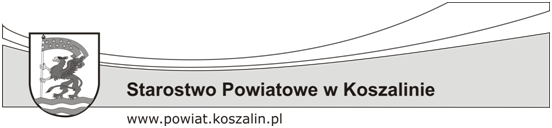    KARTA USŁUGI    W y d z i a ł Budownictwa i Ochrony ŚrodowiskaWydanie karty wędkarskiej lub karty łowiectwa podwodnegoBOŚOPRACOWAŁSPRAWDZIŁZATWIERDZIŁJózef RutkowskiAnna Chmielińska – Bernacka Agnieszka MaślińskaDATA:         .05.2018 r.DATA:         .05.2018 r.DATA:        .05.2018 r.